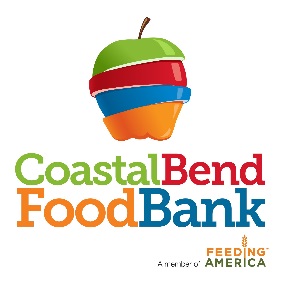 Immediate Job OpeningJob Title:  ReceiverJob Duties: The primary responsibilities of this position are to oversee the receiving area, receive, inspect, identify, count and verify quality and labeling of all product delivered to the Food Bank, as well as complete related documentation, coordinate the proper storage of product in the warehouse, cooler or freezer and enter information into an inventory database.Qualifications: High school diploma or equivalent. Minimum 2 years receiving experienceIntermediate computer skillsAbility to keep accurate records of incoming/outgoing loads.  Ability to lift up to 50 lbs.Forklift/pallet jack experienceRate of Pay:  $13.00/hrJob Closing Date:  until filledPlease complete an application and submit to Martha Cabrera, HR Generalist, at 826 Krill Street, Corpus Christi, TX  78408 or email to mcabrera@coastalbendfoodbank.org